Referat 20.01.22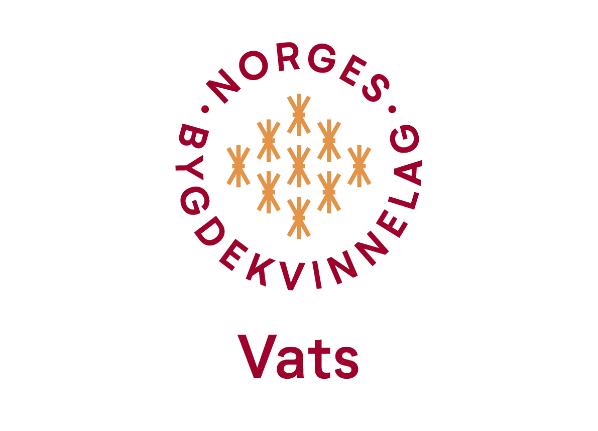 Me var 10 stk. bygdekvinner som tok seg ein gå tur på gamle prestavegen, vinden var litt kald, men me gjekk varmen i oss. Etter turen møtst me på loftet til Knapphus kjøkken. Der var resten av gjengen komet, me var 16 stk. til saman. Me hadde med oss eiga niste, og strikketøy for dei som ville. Kaffi, te, sjokolade og frukt sto på bordet. Boka til bygdekvinnelaget vart diskutert og me gler oss til den kjem på trykk. Drøsen gjekk som bare det, mange som hadde mykje på hjarta. Klara hadde med seg egne bilder ifrå bygdekvinnelaget. Det var kjekt å sjå!Osloturen var og diskutert, og kom fram til det at den blir utsett til hausten. Det er så usikkert nå, og uansett så kan me ikkje gjere så mykje utan å måtte tenke på smittevern.I Bergen i år skal det og være årsmøte, nokon kom med innspel at det kunne jo heile gjengen reist på? Og me fant ut det, at ein fast tur i veka, det vil me prøve på. Uansett vær, me får kle oss godt.  Neste gå tur blir onsdag 26 januar, kl. 18:00 ved Vats skule.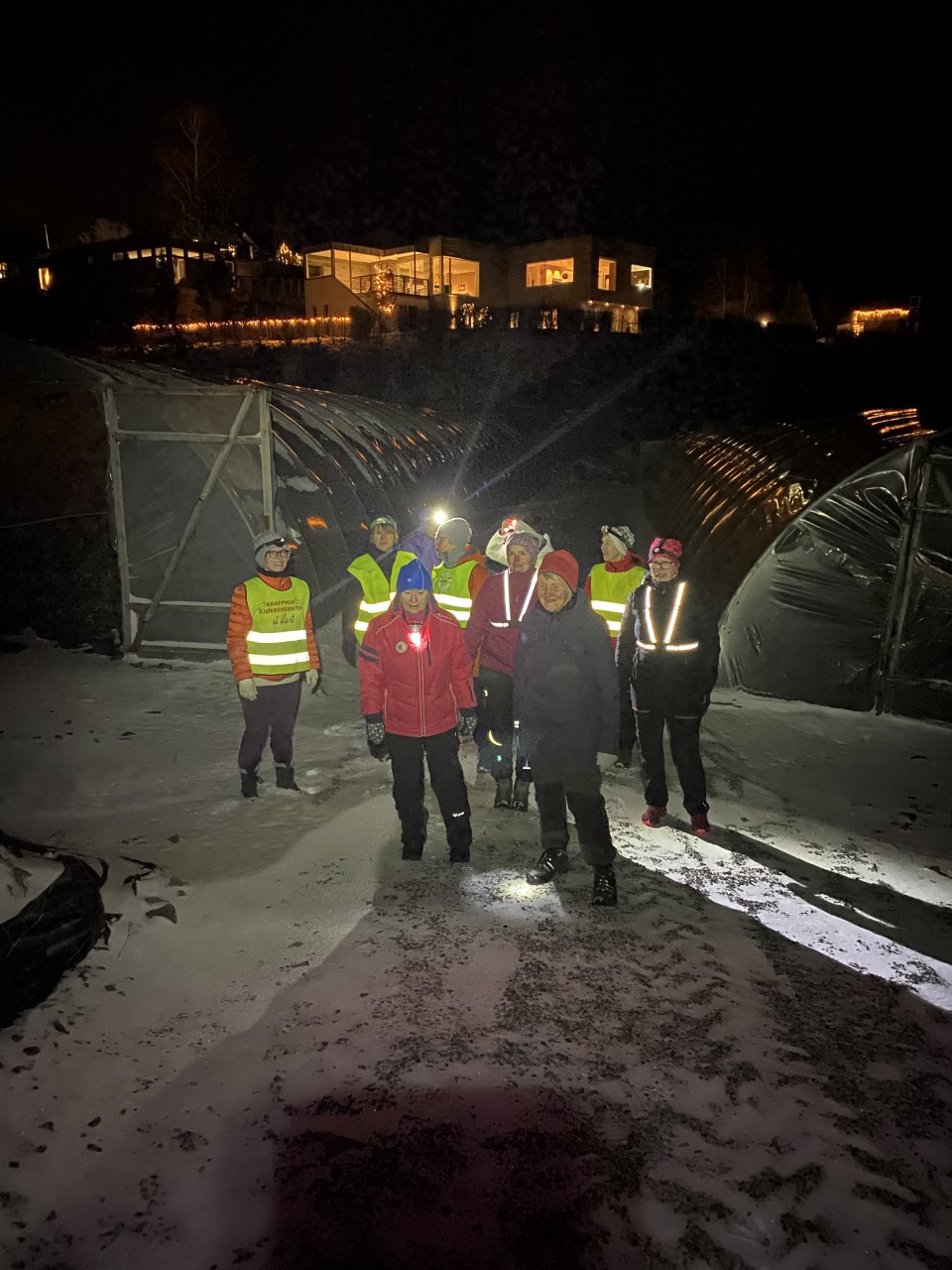 